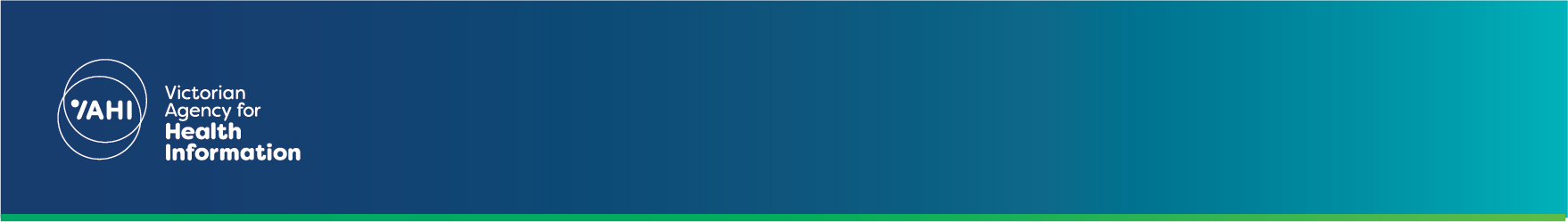 Contents Inpatient 2020-21 Q2 Metro	2Inpatient 2020-21 Q2 Rural	3Community 2020-21 Q2 Metro	4Community 2020-21 Q2 Rural	5Inpatient 2020-21 Q1–Q2 Metro	6Inpatient 2020-21 Q1–Q2 Rural	7Community 2020-21 Q1–Q2 Metro	8Community 2020-21 Q1–Q2 Rural	9Indicator descriptions and notes	10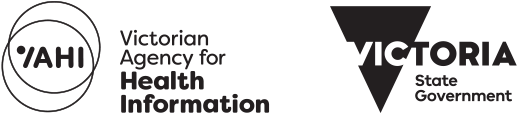 Indicator descriptions and notesInpatient 2020-21 Q2 MetroInpatient 2020-21 Q2 MetroLocal access (inpatient)Bed occupancy (excl leave)Trimmed average length of stay 
(≤35 days)Long stay bed occupancy (>35 days)28 day readmissionSeclusions per 1,000 bed daysSeparations with multiple seclusionsPre admission contact 
(in area)Pre admission contact 
(in area ongoing)7 day post discharge follow upHoNOS complianceED to MH bed within 8 hoursAlfred HealthInner South East (The Alfred)69%74%10.29%18%8.72%62%86%92%86%74%Austin HealthNorth East (Austin)64%87%6.922%11%2.71%52%59%89%51%55%Eastern HealthCentral East (Box Hill)59%97%8.911%15%16.14%70%90%95%81%52%Eastern HealthOuter East (Maroondah)72%100%7.98%20%10.82%53%88%92%79%55%Eastern HealthTOTAL69%99%8.29%18%12.53%58%89%93%80%54%Melbourne HealthInner West (RMH)52%91%10.510%9%3.10%76%91%85%0%28%Melbourne HealthMid West (Sunshine)90%100%10.315%11%28.96%63%88%85%96%15%Melbourne HealthNorth West (Broadmeadows)61%96%10.112%15%9.03%76%83%92%99%Melbourne HealthNorthern55%96%11.58%14%16.23%70%89%86%79%29%Melbourne HealthTOTAL (excl Orygen)63%96%10.811%12%14.93%68%88%86%70%23%Melbourne HealthOrygen Youth Health90%99%10.921%3.12%79%93%95%57%Monash HealthCasey80%81%10.411%13%1.10%55%88%95%99%30%Monash HealthDandenong70%95%9.17%17%9.80%54%92%96%98%52%Monash HealthMiddle South (Monash Adult)56%93%10.25%15%2.60%60%91%93%96%37%Monash HealthTOTAL70%89%9.78%15%5.00%56%90%95%98%45%Peninsula HealthPeninsula86%84%7.35%22%3.00%67%85%93%95%81%St Vincent's HospitalInner East (St Vincent's)58%74%8.916%19%1.30%66%89%91%93%90%Mercy HealthSouth West (Werribee)82%79%11.710%16%15.53%55%90%89%74%48%TOTAL METRO(Excl Orygen)70%88%9.610%16%9.82%60%86%91%83%49%TOTAL STATEWIDE(Excl Orygen)75%88%9.410%16%9.62%60%85%88%82%52%Inpatient
2020-21 Q2 RuralInpatient
2020-21 Q2 RuralLocal access (inpatient)Bed occupancy (excl leave)Trimmed average length of stay 
(≤35 days)Long stay bed occupancy (>35 days)28 day readmissionSeclusions per 1,000 bed daysSeparations with multiple seclusionsPre admission contact 
(in area)Pre admission contact 
(in area ongoing)7 day post discharge follow upHoNOS complianceED to MH bed within 8 hoursBallarat HealthGrampians93%85%9.810%10%20.07%72%89%91%98%68%Barwon HealthBarwon95%75%9.111%14%11.82%60%84%73%69%47%Bendigo HealthLoddon/Southern Mallee90%86%8.43%17%7.91%51%73%73%92%86%Goulburn Valley HealthGoulburn & Southern78%86%10.511%5%11.02%57%69%72%90%83%Latrobe RegionalGippsland93%94%7.914%22%4.01%68%93%88%78%54%Mildura Base HospitalNorthern Mallee100%54%6.80%16%16.21%48%72%85%75%89%Albury Wodonga HealthAlbury - NSW99%93%9.510%13%3.92%52%84%72%69%Albury Wodonga HealthNorth East & Border97%111%11.412%12%5.21%62%84%84%66%19%Albury Wodonga HealthTOTAL98%100%10.311%13%4.51%56%84%76%68%South West HealthSouth West Health Care86%101%8.023%12%7.51%76%94%94%52%84%TOTAL RURAL93%87%9.010%15%8.92%60%83%81%79%63%TOTAL STATEWIDE(Excl Orygen)75%88%9.410%16%9.62%60%85%88%82%52%Community
2020-21 Q2 MetroCommunity
2020-21 Q2 MetroNew case 
rateClosed cases re-referred within 6 monthsAverage length of case (days)Average treatment daysCases with consumers on a CTOHoNOS complianceAverage 
HoNOS at 
case startCases with significant improvement at closureSelf rated measures completedAverage change in clinically significant HoNOS itemsAlfred HealthInner South East (The Alfred)28%20%189.910.929%75%17.153%0%1.4Austin HealthNorth East (Austin)49%33%88.48.39%54%15.563%1%2.2Eastern HealthCentral East (Box Hill)23%26%232.410.525%76%11.357%1%1.4Eastern HealthEastern CYMHS33%13%123.53.90%97%15.633%19%0.7Eastern HealthOuter East (Maroondah)32%26%142.28.128%64%15.457%1%1.4Eastern HealthTOTAL29%25%173.38.926%70%14.156%1%1.4Melbourne HealthInner West (RMH)18%28%306.57.725%46%14.550%0%1.3Melbourne HealthMid West (Sunshine)32%25%179.53.915%71%12.844%0%0.9Melbourne HealthNorth West (Broadmeadows)25%27%168.110.821%78%11.047%1%1.2Melbourne HealthNorthern20%21%293.18.518%59%12.050%5%1.5Melbourne HealthTOTAL (excl Orygen)24%25%222.07.919%66%12.347%2%1.2Melbourne HealthOrygen 30%26%213.86.38%33%15.363%0%1.4Melbourne HealthOrygen - Forensic Youth MHS58%61%35.52.60%Monash HealthCasey44%19%108.95.416%93%12.561%3%1.9Monash HealthDandenong34%25%137.07.126%92%12.852%4%1.5Monash HealthMiddle South (Monash Adult)33%26%171.78.418%93%12.545%3%0.9Monash HealthTOTAL38%23%132.26.920%93%12.654%3%1.5Peninsula HealthPeninsula41%25%167.57.711%91%15.251%1%1.5St Vincent's HospitalInner East (St Vincent's)21%18%631.811.116%70%16.046%9%0.9Mercy HealthSouth West (Werribee)46%10%146.06.519%61%10.040%15%1.2TOTAL METRO(Excl Orygen)32%24%183.88.319%76%13.451%3%1.4TOTAL STATEWIDE(Excl Orygen)29%23%199.67.315%70%13.654%6%1.5Community
2020-21 Q2 RuralCommunity
2020-21 Q2 RuralNew case 
rateClosed cases re-referred within 6 monthsAverage length of case (days)Average treatment daysCases with consumers on a CTOHoNOS complianceAverage 
HoNOS at 
case startCases with significant improvement at closureSelf rated measures completedAverage change in clinically significant HoNOS itemsBallarat HealthGrampians20%13%236.96.67%70%13.070%2%2.3Barwon HealthBarwon17%16%382.24.89%51%13.869%28%2.1Bendigo HealthLoddon/Southern Mallee28%17%201.56.010%55%13.964%6%2.3Goulburn Valley HealthGoulburn & Southern31%25%166.25.113%51%13.579%14%2.4Latrobe RegionalGippsland30%24%168.46.78%77%15.148%1%1.2Mildura Base HospitalNorthern Mallee28%19%209.89.310%78%15.973%4%2.4Albury Wodonga HealthAlbury - NSW30%27%163.84.41%32%15.540%7%1.6Albury Wodonga HealthNorth East & Border30%26%183.35.57%41%15.555%7%1.8Albury Wodonga HealthTOTAL30%26%175.25.05%37%15.551%7%1.7South West HealthSouth West Health Care20%13%303.05.15%60%10.660%16%1.6TOTAL RURAL25%20%231.75.78%58%14.062%10%1.9TOTAL STATEWIDE(Excl Orygen)29%23%199.67.315%70%13.654%6%1.5Inpatient
2020-21 Q1–Q2 MetroInpatient
2020-21 Q1–Q2 MetroLocal access (inpatient)Bed occupancy (excl leave)Trimmed average length of stay 
(≤35 days)Long stay bed occupancy (>35 days)28 day readmissionSeclusions per 1,000 bed daysSeparations with multiple seclusionsPre admission contact 
(in area)Pre admission contact 
(in area ongoing)7 day post discharge follow upHoNOS complianceED to MH bed within 8 hoursAlfred HealthInner South East (The Alfred)72%78%10.57%15%7.72%65%89%94%86%78%Austin HealthNorth East (Austin)65%84%6.925%11%4.51%55%60%84%60%52%Eastern HealthCentral East (Box Hill)61%98%9.611%15%12.94%69%92%97%81%52%Eastern HealthOuter East (Maroondah)73%100%8.111%17%15.83%56%92%93%83%52%Eastern HealthTOTAL70%99%8.511%17%14.93%59%92%94%83%52%Melbourne HealthInner West (RMH)55%89%10.59%8%4.01%79%96%91%1%25%Melbourne HealthMid West (Sunshine)91%100%10.114%11%28.46%66%90%87%97%15%Melbourne HealthNorth West (Broadmeadows)61%96%10.912%17%12.44%80%90%92%99%Melbourne HealthNorthern58%93%10.79%14%18.13%66%90%89%88%29%Melbourne HealthTOTAL (excl Orygen)65%94%10.610%12%16.33%69%91%89%74%23%Melbourne HealthOrygen Youth Health92%95%10.718%2.51%72%85%95%72%Monash HealthCasey80%81%10.69%14%1.10%56%89%97%99%24%Monash HealthDandenong69%97%9.36%17%8.20%57%95%96%97%40%Monash HealthMiddle South (Monash Adult)51%82%10.34%15%3.21%64%93%95%95%31%Monash HealthTOTAL68%87%9.97%16%4.60%58%92%96%97%36%Peninsula HealthPeninsula87%84%7.46%20%2.60%67%85%95%96%76%St Vincent's HospitalInner East (St Vincent's)59%73%8.917%21%1.40%67%90%93%95%85%Mercy HealthSouth West (Werribee)84%80%11.611%15%12.63%60%92%92%83%48%TOTAL METRO(Excl Orygen)70%87%9.710%15%10.12%62%88%93%85%46%TOTAL STATEWIDE(Excl Orygen)76%88%9.510%15%9.72%63%88%91%85%53%Inpatient
2020-21 Q1–Q2 RuralInpatient
2020-21 Q1–Q2 RuralLocal access (inpatient)Bed occupancy (excl leave)Trimmed average length of stay 
(≤35 days)Long stay bed occupancy (>35 days)28 day readmissionSeclusions per 1,000 bed daysSeparations with multiple seclusionsPre admission contact 
(in area)Pre admission contact 
(in area ongoing)7 day post discharge follow upHoNOS complianceED to MH bed within 8 hoursBallarat HealthGrampians94%89%10.411%12%18.36%74%90%93%98%64%Barwon HealthBarwon95%76%9.29%13%10.31%66%91%85%77%65%Bendigo HealthLoddon/Southern Mallee92%87%8.14%16%8.21%61%85%84%93%86%Goulburn Valley HealthGoulburn & Southern83%87%10.411%11%11.23%59%80%79%90%85%Latrobe RegionalGippsland92%95%7.911%20%2.01%65%93%86%84%64%Mildura Base HospitalNorthern Mallee97%56%6.51%13%14.42%57%81%77%76%94%Albury Wodonga HealthAlbury - NSW99%95%9.817%14%6.22%56%86%76%66%Albury Wodonga HealthNorth East & Border96%110%11.010%15%6.92%69%86%82%80%24%Albury Wodonga HealthTOTAL98%101%10.314%14%6.52%61%86%79%73%South West HealthSouth West Health Care79%110%9.617%13%5.91%73%85%96%64%81%TOTAL RURAL93%89%9.010%15%8.62%64%87%85%83%70%TOTAL STATEWIDE(Excl Orygen)76%88%9.510%15%9.72%63%88%91%85%53%Community
2020-21 Q1–Q2 MetroCommunity
2020-21 Q1–Q2 MetroNew case 
rateClosed cases re-referred within 6 monthsAverage length of case (days)Average treatment daysCases with consumers on a CTOHoNOS complianceAverage 
HoNOS at 
case startCases with significant improvement at closureSelf rated measures completedAverage change in clinically significant HoNOS itemsAlfred HealthInner South East (The Alfred)43%19%216.915.928%77%16.552%1%1.3Austin HealthNorth East (Austin)67%32%86.67.59%61%15.863%1%1.9Eastern HealthCentral East (Box Hill)42%26%201.315.626%80%12.250%1%1.2Eastern HealthEastern CYMHS59%10%114.03.40%96%13.940%19%0.6Eastern HealthOuter East (Maroondah)50%24%143.211.626%72%15.554%0%1.4Eastern HealthTOTAL48%24%160.212.825%76%14.452%1%1.3Melbourne HealthInner West (RMH)34%24%314.512.626%49%14.950%0%1.2Melbourne HealthMid West (Sunshine)50%24%192.96.616%74%12.846%1%1.1Melbourne HealthNorth West (Broadmeadows)41%24%218.116.320%76%11.046%1%1.2Melbourne HealthNorthern35%21%264.013.519%65%11.950%3%1.4Melbourne HealthTOTAL (excl Orygen)40%23%235.812.420%68%12.347%1%1.2Melbourne HealthOrygen 47%25%208.38.29%34%14.573%0%1.8Melbourne HealthOrygen - Forensic Youth MHS79%55%41.10.90%Monash HealthCasey64%19%114.75.516%94%12.962%2%1.9Monash HealthDandenong55%25%173.99.424%93%13.253%3%1.5Monash HealthMiddle South (Monash Adult)52%24%186.310.217%96%12.646%2%1.0Monash HealthTOTAL58%22%150.28.119%94%12.955%2%1.5Peninsula HealthPeninsula61%24%164.38.612%94%14.854%1%1.7St Vincent's HospitalInner East (St Vincent's)36%19%474.519.317%79%16.239%10%0.6Mercy HealthSouth West (Werribee)65%14%119.36.718%72%11.248%17%1.4TOTAL METRO(Excl Orygen)50%23%182.511.319%79%13.552%3%1.4TOTAL STATEWIDE(Excl Orygen)48%22%194.910.415%75%13.755%6%1.6Community
2020-21 Q1–Q2 RuralCommunity
2020-21 Q1–Q2 RuralNew case 
rateClosed cases re-referred within 6 monthsAverage length of case (days)Average treatment daysCases with consumers on a CTOHoNOS complianceAverage 
HoNOS at 
case startCases with significant improvement at closureSelf rated measures completedAverage change in clinically significant HoNOS itemsBallarat HealthGrampians39%15%242.310.28%77%13.369%3%2.3Barwon HealthBarwon33%17%319.38.29%59%13.968%31%2.1Bendigo HealthLoddon/Southern Mallee45%19%179.19.79%64%14.167%6%2.5Goulburn Valley HealthGoulburn & Southern47%21%151.59.014%66%13.672%15%2.2Latrobe RegionalGippsland51%23%151.79.210%83%15.445%1%1.3Mildura Base HospitalNorthern Mallee44%14%194.714.210%79%15.477%4%2.5Albury Wodonga HealthAlbury - NSW49%26%177.66.41%40%15.357%9%2.0Albury Wodonga HealthNorth East & Border47%22%199.97.77%48%15.061%8%1.9Albury Wodonga HealthTOTAL48%23%190.77.25%45%15.260%8%1.9South West HealthSouth West Health Care39%13%319.07.36%71%11.157%19%1.7TOTAL RURAL43%19%220.18.88%66%14.162%12%2.0TOTAL STATEWIDE(Excl Orygen)48%22%194.910.415%75%13.755%6%1.6SettingKPIDescriptionTargetNotesInpatientLocal access (inpatient)Percentage of separations from an inpatient unit where the consumer was a resident of the area mental health service catchment.Measure can be a reflection of an area mental health service’s ability to meet the inpatient mental health needs of people within its catchment.Bed occupancy (excl leave)Rate of occupied bed hours (excluding leave) per funded bed hours within an inpatient unit.Trimmed average length of stay (≤35 days)Average length of stay (days) of separations from an inpatient unit, excluding same day stays and separations with an average length of stay greater than 35 days.16.0A shorter length of stay may be associated with higher re-admission rates. Measure calculation is based on episode start and end dates and not individual admission events within an episode.Long stay bed occupancy (>35 days)Rate of occupied bed hours for 'long stay' admissions (excludes first 35 days of admission) per funded bed hours within an inpatient unit.28 day readmissionPercentage of separations from an inpatient unit where the consumer was re-admitted (planned or unplanned) to any inpatient unit within 28 days of separation.14.0 %Measure can reflect quality of care, effectiveness of discharge planning, level of support post discharge and other factors. Results exclude (a) discharges where the consumer was transferred to another inpatient unit, (b) same day stays, (c) overnight ECT admissions where ECT occurred on the day of separation, or (d) re-admissions to Mother/Baby, Eating Disorder, PICU and Neuropsychiatry units.Seclusions per 1,000 bed daysRate of ended seclusion episodes per 1,000 occupied bed days within inpatient units, excluding leave, same day stays and units that do not have a seclusion room.10.0Calculation of bed days involves converting minutes into days. Data reported during 2020-21 may be incomplete. Statewide and health service results should be interpreted with caution.Separations with multiple seclusionsPercentage of separations from an inpatient unit with multiple seclusion episodes during the admitted episode, excluding units that do not have a seclusion room.3.0 %Seclusion episodes are recorded against the team where the client was originally admitted, even though the seclusions may have occurred in different units. Data reported during 2020-21 may be incomplete. Statewide and health service results should be interpreted with caution.Pre admission contact (in area)Percentage of admissions to an inpatient unit/s for which an ambulatory service contact was recorded in the seven days immediately preceding the day of admission, excluding same day stays, out of area admissions and transfers from another hospital.61.0 %Measure can provide an indicator of a service's responsiveness and a planned approach to admission as opposed to a crisis response. Results during 2011, 2012, 2016 and 2017 and from November 2020 may have been affected by industrial activity and should be interpreted with caution.Pre admission contact (in area ongoing)Percentage of admissions to an inpatient unit/s in which the consumer had an open community case and an ambulatory service contact recorded in the 7 days immediately preceding the day of admission, excluding same day stays, out of area admissions and transfers from another hospital.61.0 %Measure can provide an indicator of a service's responsiveness and a planned approach to admission as opposed to a crisis response. Results during 2011, 2012, 2016 and 2017 and from November 2020 may have been affected by industrial activity and should be interpreted with caution.7 day post discharge follow upPercentage of non-same day separations from inpatient units where the consumer was discharged to private residence or accommodation, for which an ambulatory service contact was recorded in the 7 days post separation, excluding contact made on the day of separation.80.0 %Where a consumer is discharged whilst on leave, contact must occur within the 7 days of leave. Results during 2011, 2012, 2016 and 2017 and from November 2020 may have been affected by industrial activity and should be interpreted with caution.HoNOS compliancePercentage of required collection events in an inpatient unit where a HoNOS outcome measurement scale (HoNOSCA/HNSADL/HoNOS65) was completed, excluding invalid HoNOS scores (more than two times rated as '9').85.0 %Results during 2011, 2012, 2016 and 2017 and from November 2020 may have been affected by industrial activity and should be interpreted with caution.ED to MH bed within 8 hoursPercentage of emergency department presentations departing to a mental health bed (at this or another hospital) within 8 hours of arrival, reported by responsible area mental health service.80.0 %Measure can be interpreted as a mental health bed access indicator, noting factors such as local admission practices such as direct admissions. Results calculated based on departure date. Consumer group based on age at presentation. Activity within all non-specialty emergency departments is included. EDs without on-site acute mental health beds are mapped to the responsible AMHS. Measure specification updated for 2019–20.CommunityNew case ratePercentage of community cases open at any time during the reference period which started during the reference period.Closed cases re-referred within 6 monthsPercentage closed community cases where the consumer had a new community case opened within 6 months of case closure.25.0 %Results lagged by 6 months. Measure calculation excludes cases that were opened on the same day or the day after the previous case closure, based on the assumption they are data errors.Average length of case (days)Average length of case (days) for community cases closed during the reference period.Average treatment daysAverage number of distinct days with a reportable contact for consumers with an open community case during the reference period, excluding cases open less than 91 days.Results during 2011, 2012, 2016 and 2017 were affected by industrial activity and should be interpreted with caution.Cases with consumers on a CTOPercentage of open community cases where the consumer was concurrently on a Community Treatment Order (CTO).HoNOS compliancePercentage of required collection events in a community setting where a HoNOS outcome measurement scale (HoNOSCA/HNSADL/HoNOS65) was completed, excluding invalid HoNOS scores (more than two times rated as '9').85.0 %Results during 2011, 2012, 2016 and 2017 and from November 2020 may have been affected by industrial activity and should be interpreted with caution.Average HoNOS at case startAverage HoNOS total score (HoNOSCA/HNSADL/HoNOS65) collected on community case commencement, excluding invalid scores (more than two times rated as '9').Measure reports symptom severity at episode commencement. Dates used in measure calculation are based on HoNOS completion date. Results during 2011, 2012, 2016 and 2017 and from November 2020 may have been affected by industrial activity and should be interpreted with caution.Cases with significant improvement at closurePercentage of completed community cases with a 'significant' (cases with a change score >0.5) positive change calculation on case start and case end.Measure reports on clinically significant change as opposed to overall change. Results during 2011, 2012, 2016 and 2017 and from November 2020 may have been affected by industrial activity and should be interpreted with caution.Self rated measures completedPercentage of collection occasions in a community setting where consumers completed a relevant consumer self-assessment measurement scale (BASIS-32/SDQ).Measure can be an indicator of service engagement with families and carers. Results during 2011, 2012, 2016 and 2017 and from November 2020 may have been affected by industrial activity and should be interpreted with caution.Average change in clinically significant HoNOS itemsDifference in average number of 'clinically significant' HoNOS scales (HoNOSCA/HNSADL/HoNOS65) at community case start and end, excluding invalid scores (more than two times rated as '9'), HoNOSCA questions 14 and 15, and HNSADL/HoNOS65 questions 11 and 12.Measure is an alternative indicator of symptom severity reduction based on split of each HoNOS item into clinically significant (2,3,4) or not (0,1) rather than the sum of each scaled measure. Results during 2011, 2012, 2016 and 2017 and from November 2020 may have been affected by industrial activity and should be interpreted with caution.To receive this publication in an accessible format phone (03) 9096 1878, using the National Relay Service 13 36 77 if required, or email Victorian Agency for Health Information <vahi@vahi.vic.gov.au>Authorised and published by the Victorian Government, 1 Treasury Place, Melbourne.© State of Victoria, Department of Health and Human Services January 2021.Available from Adult mental health performance indicator reports page <https://www2.health.vic.gov.au/mental-health/research-and-reporting/mental-health-performance-reports/adult-performance-indicator-reports> on the Health.vic website.